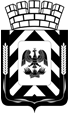 Администрация Ленинского городского округа 
Московской областиФИНАНСОВО-ЭКОНОМИЧЕСКОЕ УПРАВЛЕНИЕ
АДМИНИСТРАЦИИ ЛЕНИНСКОГО ГОРОДСКОГО ОКРУГА
МОСКОВСКОЙ ОБЛАСТИПриказ Об утверждении структуры кодов целевых статей расходов, используемых при составлении и организации исполнения бюджета Ленинского городского округа Московской области и установлении перечняВ соответствии со статьями 9, 18 и 21 Бюджетного кодекса Российской Федерации:ПРИКАЗЫВАЮ:1. Утвердить прилагаемую Структуру кодов целевых статей расходов, используемых при составлении и организации исполнения бюджета Ленинского городского округа Московской области на очередной финансовый год.2. Установить перечень и коды целевых статей расходов бюджета Ленинского городского округа Московской области согласно приложению №1 к настоящему Приказу. 3. Признать утратившим силу с 01.01.2021 приказ Финансового управления администрации Ленинского муниципального района от 03.11.2016 №87 «Об утверждении Порядка определения перечня и кодов целевых статей расходов, используемых при составлении и организации исполнения районного бюджета, а также бюджетов городских и сельских поселений, передавших свои полномочия по решению вопросов местного значения, начиная с 2017 года».4. Настоящий приказ вступает в силу с 01.01.2021 и распространяется на правоотношения при формировании бюджета Ленинского городского округа Московской области на 2021 год и на плановый период 2022 и 2023 годов.5. Довести настоящее распоряжение до главных распорядителей средств бюджета Ленинского городского округа Московской области.6. Начальнику организационно-правового отдела Т.И. Русановой обеспечить размещение приказа в информационно-телекоммуникационной сети Интернет по адресу: http://www.adm-vidnoe.ru.7. Контроль за исполнением настоящего приказа оставляю за собой.Заместитель главы администрации-начальник Финансово-экономическогоуправления			                           	                     Л.В. КолмогороваУтвержденаприказом Финансово-экономического управления администрации Ленинского городского округа Московской области от 02.11.2020 № 38   Структура кодов целевых статей расходов, используемых при составлении и организации исполнения бюджета Ленинского городского округа Московской областиНастоящая Структура кодов целевых статей расходов разработана в соответствии со статьями 9,18,21 Бюджетного кодекса Российской Федерации и Порядком формирования и применения кодов бюджетной классификации  Российской Федерации, их структурой и принципами назначения, утвержденными приказом Минфина России от 06.06.2019 № 85н «О Порядке формирования и применения кодов бюджетной классификации Российской Федерации, их структуре и принципах назначения» (далее – Порядок 85н).	1. Целевые статьи расходов бюджета Ленинского городского округа Московской области (далее бюджета округа) обеспечивают привязку бюджетных ассигнований к муниципальным программам или к непрограммным направлениям деятельности и (или) к расходным обязательствам, подлежащим исполнению за счет средств бюджетов бюджетной системы Российской Федерации.	2. Код целевой статьи расходов бюджета состоит из десяти разрядов (8-17 разряды кода бюджетной классификации расходов (далее – КБК)).	3. Структура кода целевой статьи расходов (далее - КЦСР) бюджета устанавливается с учетом положений Порядка 85н и включает:	- код программной (непрограммной) статьи (1-5 разряды КЦСР бюджета);	- код направления расходов (6-10 разряды КЦСР бюджета).	4. КЦСР имеет следующую структуру:- первый -второй разряды КЦСР (восьмой – девятый разряды КБК) отражают код муниципальной программы или принадлежность расходов к непрограммным расходам;- третий разряд КЦСР (десятый разряд КБК) отражает код подпрограммы;- четвертый – пятый разряд КЦСР (одиннадцатый – двенадцатый разряд КБК) отражают код основного мероприятия муниципальной программы (подпрограммы) или национального (федерального/регионального) проекта в соответствии с буквенными значениями четвертого разряда и цифрами пятого разряда;- шестой – девятый разряды КЦСР (тринадцатый – шестнадцатый разряды КБК) предназначены для детализации направления расходов по группам, подгруппам и элементам;- десятый разряд КЦСР (семнадцатый разряд КБК) отражает дополнительный код направления расходов.5. Перечень и коды целевых статей расходов бюджета округа устанавливаются приказом Финансово-экономического управления Ленинского городского округа Московской области в соответствии с типовым бюджетом Московской области.Министерство экономики и финансов Московской области утверждает единую структуру КЦСР типового бюджета (8-16 КБК).6. Целевыми статьям расходов бюджета округа присваиваются уникальные коды, сформированные с применением буквенно-цифрового ряда: 0,1,2,3,4,5,6,7,8,9,А,Б,В,Г,Д,Е,Ж,З,И,К,Л,М,Н,О,П,Р,С,Т,У,Ф,Ц,Ч,Ш,Щ,Э,Ю,Я,A,D,E,F,G,I,J, L,N,P,Q,R,S,T,U,V,W,Y,Z.Приложение № 1к Приказу Финансово-экономического управления администрации Ленинского городского округа Московской области от 02.11.2020 № 38   Перечень и коды целевых статей расходов бюджета Ленинского городского округа Московской областиот02.11.2020№38Целевая статья расходовЦелевая статья расходовЦелевая статья расходовЦелевая статья расходовЦелевая статья расходовЦелевая статья расходовЦелевая статья расходовЦелевая статья расходовЦелевая статья расходовЦелевая статья расходовПрограммная (непрограммная) статьяПрограммная (непрограммная) статьяПрограммная (непрограммная) статьяПрограммная (непрограммная) статьяПрограммная (непрограммная) статьяНаправление расходовНаправление расходовНаправление расходовНаправление расходовНаправление расходовКод муниципальной программы или направление непрограммных расходов Код муниципальной программы или направление непрограммных расходов ПодпрограммаОсновное мероприятие или национальны (федеральный/региональный)проектОсновное мероприятие или национальны (федеральный/региональный)проектДетализация направления расходов по группам, подгруппам и элементамДетализация направления расходов по группам, подгруппам и элементамДетализация направления расходов по группам, подгруппам и элементамДетализация направления расходов по группам, подгруппам и элементамДополнительный код направления расходов12345678910КодНаименование0100000000Муниципальная программа "Здравоохранение"0110000000Подпрограмма "Профилактика заболеваний и формирование здорового образа жизни. Развитие первичной медико-санитарной помощи"0110700000Основное мероприятие "Удовлетворение потребности отдельных категорий граждан в необходимых лекарственных препаратах и медицинских изделиях, а также специализированных продуктах лечебного питания для лечения детей-инвалидов, имеющих право на государственную социальную помощь и не отказавшихся от получения социальной услуги"0110700420Создание условий для оказания медицинской помощи населению на территории городского округа в соответствии с территориальной программой государственных гарантий бесплатного оказания гражданам медицинской помощи0110700420Закупка товаров, работ и услуг для обеспечения государственных (муниципальных) нужд0110700420Прочая закупка товаров, работ и услуг0110700420Социальное обеспечение и иные выплаты населению0110700420Пособия, компенсации, меры социальной поддержки по публичным нормативным обязательствам0150000000Подпрограмма "Финансовое обеспечение системы организации медицинской помощи"0150300000Основное мероприятие "Развитие мер социальной поддержки медицинских работников"0150300420Создание условий для оказания медицинской помощи населению на территории городского округа в соответствии с территориальной программой государственных гарантий бесплатного оказания гражданам медицинской помощи0150300420Социальное обеспечение и иные выплаты населению0150300420Пособия, компенсации, меры социальной поддержки по публичным нормативным обязательствам0200000000Муниципальная программа "Культура"0230000000Подпрограмма "Развитие библиотечного дела"0230100000Основное мероприятие "Организация библиотечного обслуживания населения муниципальными библиотеками Московской области"0230106100Расходы на обеспечение деятельности (оказание услуг) муниципальных учреждений - библиотеки0230106100Предоставление субсидий бюджетным, автономным учреждениям и иным некоммерческим организациям0230106100Субсидии бюджетным учреждениям на финансовое обеспечение государственного (муниципального) задания на оказание государственных (муниципальных) услуг (выполнение работ)0230106100Субсидии бюджетным учреждениям на иные цели0230171710Комплектование книжных фондов муниципальных общедоступных библиотек за счет средств местного бюджета0230171710Предоставление субсидий бюджетным, автономным учреждениям и иным некоммерческим организациям0230171710Субсидии бюджетным учреждениям на иные цели0240000000Подпрограмма "Развитие профессионального искусства, гастрольно-концертной и культурно-досуговой деятельности, кинематографии"0240500000Основное мероприятие "Обеспечение функций культурно-досуговых учреждений"0240500500Мероприятия в сфере культуры0240500500Предоставление субсидий бюджетным, автономным учреждениям и иным некоммерческим организациям0240500500Субсидии бюджетным учреждениям на финансовое обеспечение государственного (муниципального) задания на оказание государственных (муниципальных) услуг (выполнение работ)0240500500Субсидии бюджетным учреждениям на иные цели0240500500Субсидии автономным учреждениям на финансовое обеспечение государственного (муниципального) задания на оказание государственных (муниципальных) услуг (выполнение работ)0240500500Субсидии автономным учреждениям на иные цели0240506110Расходы на обеспечение деятельности (оказание услуг) муниципальных учреждений - культурно-досуговые учреждения0240506110Закупка товаров, работ и услуг для обеспечения государственных (муниципальных) нужд0240506110Прочая закупка товаров, работ и услуг0240506110Закупка энергетических ресурсов0240506110Предоставление субсидий бюджетным, автономным учреждениям и иным некоммерческим организациям0240506110Субсидии бюджетным учреждениям на финансовое обеспечение государственного (муниципального) задания на оказание государственных (муниципальных) услуг (выполнение работ)0240506110Субсидии автономным учреждениям на финансовое обеспечение государственного (муниципального) задания на оказание государственных (муниципальных) услуг (выполнение работ)0240506110Иные бюджетные ассигнования0240506110Уплата налога на имущество организаций и земельного налога0270000000Подпрограмма "Развитие архивного дела"0270200000Основное мероприятие "Временное хранение, комплектование, учет и использование архивных документов, относящихся к собственности Московской области и временно хранящихся в муниципальных архивах"0270260690Осуществление переданных полномочий по временному хранению, комплектованию, учету и использованию архивных документов, относящихся к собственности Московской области и временно хранящихся в муниципальных архивах0270260690Расходы на выплаты персоналу в целях обеспечения выполнения функций государственными (муниципальными) органами, казенными учреждениями, органами управления государственными внебюджетными фондами0270260690Фонд оплаты труда государственных (муниципальных) органов0270260690Взносы по обязательному социальному страхованию на выплаты денежного содержания и иные выплаты работникам государственных (муниципальных) органов0270260690Закупка товаров, работ и услуг для обеспечения государственных (муниципальных) нужд0270260690Прочая закупка товаров, работ и услуг0270260690Закупка энергетических ресурсов0280000000Обеспечивающая подпрограмма0280100000Основное мероприятие "Создание условий для реализации полномочий органов местного самоуправления"0280100130Обеспечение деятельности органов местного самоуправления0280100130Расходы на выплаты персоналу в целях обеспечения выполнения функций государственными (муниципальными) органами, казенными учреждениями, органами управления государственными внебюджетными фондами0280100130Фонд оплаты труда государственных (муниципальных) органов0280100130Взносы по обязательному социальному страхованию на выплаты денежного содержания и иные выплаты работникам государственных (муниципальных) органов0280100130Закупка товаров, работ и услуг для обеспечения государственных (муниципальных) нужд0280100130Прочая закупка товаров, работ и услуг0280100130Закупка энергетических ресурсов0280100130Иные бюджетные ассигнования0280100130Уплата налога на имущество организаций и земельного налога0280100130Уплата иных платежей0280100500Мероприятия в сфере культуры0280100500Закупка товаров, работ и услуг для обеспечения государственных (муниципальных) нужд0280100500Прочая закупка товаров, работ и услуг0280100500Социальное обеспечение и иные выплаты населению0280100500Иные выплаты населению0290000000Подпрограмма "Развитие парков культуры и отдыха"0290100000Основное мероприятие "Соответствие нормативу обеспеченности парками культуры и отдыха"0290101010Создание условий для массового отдыха жителей городского округа0290101010Предоставление субсидий бюджетным, автономным учреждениям и иным некоммерческим организациям0290101010Субсидии бюджетным учреждениям на иные цели0290106170Расходы на обеспечение деятельности (оказание услуг) муниципальных учреждений - парк культуры и отдыха0290106170Предоставление субсидий бюджетным, автономным учреждениям и иным некоммерческим организациям0290106170Субсидии бюджетным учреждениям на финансовое обеспечение государственного (муниципального) задания на оказание государственных (муниципальных) услуг (выполнение работ)0290106170Субсидии бюджетным учреждениям на иные цели0300000000Муниципальная программа "Образование"0310000000Подпрограмма "Дошкольное образование"0310100000Основное мероприятие "Проведение капитального ремонта объектов дошкольного образования, закупка оборудования"03101S1230Приобретение (выкуп) нежилых помещений и земельного участка под размещение дошкольных групп для детей в возрасте от 2 месяцев до 7 лет03101S1230Капитальные вложения в объекты государственной (муниципальной) собственности03101S1230Бюджетные инвестиции на приобретение объектов недвижимого имущества в государственную (муниципальную) собственность0310200000Основное мероприятие "Финансовое обеспечение реализации прав граждан на получение общедоступного и бесплатного дошкольного образования"0310206040Расходы на обеспечение деятельности (оказание услуг) муниципальных учреждений - дошкольные образовательные организации0310206040Закупка товаров, работ и услуг для обеспечения государственных (муниципальных) нужд0310206040Прочая закупка товаров, работ и услуг0310206040Социальное обеспечение и иные выплаты населению0310206040Иные выплаты населению0310206040Предоставление субсидий бюджетным, автономным учреждениям и иным некоммерческим организациям0310206040Субсидии бюджетным учреждениям на финансовое обеспечение государственного (муниципального) задания на оказание государственных (муниципальных) услуг (выполнение работ)0310206040Субсидии бюджетным учреждениям на иные цели0310206040Субсидии автономным учреждениям на финансовое обеспечение государственного (муниципального) задания на оказание государственных (муниципальных) услуг (выполнение работ)0310206040Субсидии автономным учреждениям на иные цели0310206040Субсидии (гранты в форме субсидий), не подлежащие казначейскому сопровождению0310262110Финансовое обеспечение государственных гарантий реализации прав граждан на получение общедоступного и бесплатного дошкольного образования в муниципальных дошкольных образовательных организациях в Московской области, включая расходы на оплату труда, приобретение учебников и учебных пособий, средств обучения, игр, игрушек (за исключением расходов на содержание зданий и оплату коммунальных услуг)0310262110Предоставление субсидий бюджетным, автономным учреждениям и иным некоммерческим организациям0310262110Субсидии бюджетным учреждениям на финансовое обеспечение государственного (муниципального) задания на оказание государственных (муниципальных) услуг (выполнение работ)0310262110Субсидии автономным учреждениям на финансовое обеспечение государственного (муниципального) задания на оказание государственных (муниципальных) услуг (выполнение работ)0310262120Финансовое обеспечение получения гражданами дошкольного образования в частных дошкольных образовательных организациях в Московской области, включая расходы на оплату труда, приобретение учебников и учебных пособий, средств обучения, игр, игрушек (за исключением расходов на содержание зданий и оплату коммунальных услуг)0310262120Предоставление субсидий бюджетным, автономным учреждениям и иным некоммерческим организациям0310262120Субсидии (гранты в форме субсидий), не подлежащие казначейскому сопровождению0310262140Выплата компенсации родительской платы за присмотр и уход за детьми, осваивающими образовательные программы дошкольного образования в организациях Московской области, осуществляющих образовательную деятельность0310262140Расходы на выплаты персоналу в целях обеспечения выполнения функций государственными (муниципальными) органами, казенными учреждениями, органами управления государственными внебюджетными фондами0310262140Фонд оплаты труда учреждений0310262140Взносы по обязательному социальному страхованию на выплаты по оплате труда работников и иные выплаты работникам учреждений0310262140Закупка товаров, работ и услуг для обеспечения государственных (муниципальных) нужд0310262140Прочая закупка товаров, работ и услуг0310262140Социальное обеспечение и иные выплаты населению0310262140Пособия, компенсации, меры социальной поддержки по публичным нормативным обязательствам0310272140Выплата компенсации родительской платы за присмотр и уход за детьми, осваивающими образовательные программы дошкольного образования в организациях Московской области, осуществляющих образовательную деятельность за счет средств местного бюджета0310272140Закупка товаров, работ и услуг для обеспечения государственных (муниципальных) нужд0310272140Прочая закупка товаров, работ и услуг0310272140Социальное обеспечение и иные выплаты населению0310272140Пособия, компенсации, меры социальной поддержки по публичным нормативным обязательствам03102S2880Создание и содержание дополнительных мест для детей в возрасте от 1,5 до 7 лет в организациях, осуществляющих присмотр и уход за детьми03102S2880Закупка товаров, работ и услуг для обеспечения государственных (муниципальных) нужд03102S2880Прочая закупка товаров, работ и услуг031P200000Федеральный проект "Содействие занятости женщин - создание условий дошкольного образования для детей в возрасте до трех лет"031P2S2330Государственная поддержка частных дошкольных образовательных организаций в Московской области с целью возмещения расходов на присмотр и уход, содержание имущества и арендную плату за использование помещений031P2S2330Предоставление субсидий бюджетным, автономным учреждениям и иным некоммерческим организациям031P2S2330Субсидии на возмещение недополученных доходов и (или) возмещение фактически понесенных затрат0320000000Подпрограмма "Общее образование"0320100000Основное мероприятие "Финансовое обеспечение деятельности образовательных организаций"0320106050Расходы на обеспечение деятельности (оказание услуг) муниципальных учреждений - общеобразовательные организации0320106050Закупка товаров, работ и услуг для обеспечения государственных (муниципальных) нужд0320106050Прочая закупка товаров, работ и услуг0320106050Социальное обеспечение и иные выплаты населению0320106050Премии и гранты0320106050Предоставление субсидий бюджетным, автономным учреждениям и иным некоммерческим организациям0320106050Субсидии бюджетным учреждениям на финансовое обеспечение государственного (муниципального) задания на оказание государственных (муниципальных) услуг (выполнение работ)0320106050Субсидии бюджетным учреждениям на иные цели0320106050Субсидии автономным учреждениям на финансовое обеспечение государственного (муниципального) задания на оказание государственных (муниципальных) услуг (выполнение работ)0320106050Субсидии автономным учреждениям на иные цели0320153031Ежемесячное денежное вознаграждение за классное руководство педагогическим работникам муниципальных общеобразовательных организаций (Финансовое обеспечение государственных гарантий реализации прав граждан на получение общедоступного и бесплатного дошкольного, начального общего, основного общего, среднего общего образования в муниципальных общеобразовательных организациях в Московской области, обеспечение дополнительного образования детей в муниципальных общеобразовательных организациях в Московской области, включая расходы на оплату труда, приобретение учебников и учебных пособий, средств обучения, игр, игрушек (за исключением расходов на содержание зданий и оплату коммунальных услуг))0320153031Предоставление субсидий бюджетным, автономным учреждениям и иным некоммерческим организациям0320153031Субсидии бюджетным учреждениям на иные цели0320153031Субсидии автономным учреждениям на иные цели0320162200Финансовое обеспечение государственных гарантий реализации прав граждан на получение общедоступного и бесплатного дошкольного, начального общего, основного общего, среднего общего образования в муниципальных общеобразовательных организациях в Московской области, обеспечение дополнительного образования детей в муниципальных общеобразовательных организациях в Московской области, включая расходы на оплату труда, приобретение учебников и учебных пособий, средств обучения, игр, игрушек (за исключением расходов на содержание зданий и оплату коммунальных услуг)0320162200Предоставление субсидий бюджетным, автономным учреждениям и иным некоммерческим организациям0320162200Субсидии бюджетным учреждениям на финансовое обеспечение государственного (муниципального) задания на оказание государственных (муниципальных) услуг (выполнение работ)0320162200Субсидии автономным учреждениям на финансовое обеспечение государственного (муниципального) задания на оказание государственных (муниципальных) услуг (выполнение работ)0320162200Субсидии автономным учреждениям на иные цели0320162210Финансовое обеспечение получения гражданами дошкольного, начального общего, основного общего, среднего общего образования в частных общеобразовательных организациях в Московской области, осуществляющих образовательную деятельность по имеющим государственную аккредитацию основным общеобразовательным программам, включая расходы на оплату труда, приобретение учебников и учебных пособий, средств обучения, игр, игрушек (за исключением расходов на содержание зданий и оплату коммунальных услуг)0320162210Предоставление субсидий бюджетным, автономным учреждениям и иным некоммерческим организациям0320162210Субсидии (гранты в форме субсидий), не подлежащие казначейскому сопровождению0320300000Основное мероприятие "Реализация федеральных государственных образовательных стандартов общего образования, в том числе мероприятий по нормативному правовому и методическому сопровождению, обновлению содержания и технологий образования"0320360680Обеспечение переданного государственного полномочия Московской области по созданию комиссий по делам несовершеннолетних и защите их прав муниципальных образований Московской области0320360680Расходы на выплаты персоналу в целях обеспечения выполнения функций государственными (муниципальными) органами, казенными учреждениями, органами управления государственными внебюджетными фондами0320360680Фонд оплаты труда государственных (муниципальных) органов0320360680Взносы по обязательному социальному страхованию на выплаты денежного содержания и иные выплаты работникам государственных (муниципальных) органов0320360680Закупка товаров, работ и услуг для обеспечения государственных (муниципальных) нужд0320360680Прочая закупка товаров, работ и услуг0320360680Закупка энергетических ресурсов0320362230Оплата расходов, связанных с компенсацией проезда к месту учебы и обратно отдельным категориям обучающихся по очной форме обучения муниципальных общеобразовательных организаций в Московской области0320362230Предоставление субсидий бюджетным, автономным учреждениям и иным некоммерческим организациям0320362230Субсидии автономным учреждениям на иные цели0320372270Обеспечение подвоза обучающихся к месту обучения в муниципальные общеобразовательные организации, расположенные в сельских населенных пунктах за счет средств местного бюджета0320372270Предоставление субсидий бюджетным, автономным учреждениям и иным некоммерческим организациям0320372270Субсидии бюджетным учреждениям на иные цели0320372270Субсидии автономным учреждениям на иные цели03203L3040Организация бесплатного горячего питания обучающихся, получающих начальное общее образование в государственных и муниципальных образовательных организациях03203L3040Закупка товаров, работ и услуг для обеспечения государственных (муниципальных) нужд03203L3040Прочая закупка товаров, работ и услуг03203L3040Предоставление субсидий бюджетным, автономным учреждениям и иным некоммерческим организациям03203L3040Субсидии автономным учреждениям на иные цели03203S2270Обеспечение подвоза обучающихся к месту обучения в муниципальные общеобразовательные организации в Московской области, расположенные в сельских населенных пунктах03203S2270Предоставление субсидий бюджетным, автономным учреждениям и иным некоммерческим организациям03203S2270Субсидии бюджетным учреждениям на иные цели03203S2870Организация питания обучающихся, получающих основное и среднее общее образование, и отдельных категорий обучающихся, получающих начальное общее образование, в муниципальных и частных общеобразовательных организациях в Московской области03203S2870Закупка товаров, работ и услуг для обеспечения государственных (муниципальных) нужд03203S2870Прочая закупка товаров, работ и услуг03203S2870Предоставление субсидий бюджетным, автономным учреждениям и иным некоммерческим организациям03203S2870Субсидии автономным учреждениям на иные цели0320500000Основное мероприятие "Обеспечение и проведение государственной итоговой аттестации обучающихся, освоивших образовательные программы основного общего и среднего общего образования, в том числе в форме единого государственного экзамена"0320506050Расходы на обеспечение деятельности (оказание услуг) муниципальных учреждений - общеобразовательные организации0320506050Закупка товаров, работ и услуг для обеспечения государственных (муниципальных) нужд0320506050Прочая закупка товаров, работ и услуг0320506050Предоставление субсидий бюджетным, автономным учреждениям и иным некоммерческим организациям0320506050Субсидии бюджетным учреждениям на иные цели0320506050Субсидии автономным учреждениям на иные цели032E100000Федеральный проект "Современная школа"032E151690Создание (обновление) материально-технической базы для реализации основных и дополнительных общеобразовательных программ цифрового и гуманитарного профилей в общеобразовательных организациях, расположенных в сельской местности и малых городах032E151690Закупка товаров, работ и услуг для обеспечения государственных (муниципальных) нужд032E151690Прочая закупка товаров, работ и услуг032E172340Мероприятия по проведению капитального ремонта в муниципальных общеобразовательных организациях за счет средств местного бюджета032E172340Закупка товаров, работ и услуг для обеспечения государственных (муниципальных) нужд032E172340Закупка товаров, работ, услуг в целях капитального ремонта государственного (муниципального) имущества0330000000Подпрограмма "Дополнительное образование, воспитание и психолого-социальное сопровождение детей"0330300000Основное мероприятие "Финансовое обеспечение оказания услуг (выполнения работ) организациями дополнительного образования"0330306060Расходы на обеспечение деятельности (оказание услуг) муниципальных учреждений - организации дополнительного образования0330306060Закупка товаров, работ и услуг для обеспечения государственных (муниципальных) нужд0330306060Прочая закупка товаров, работ и услуг0330306060Предоставление субсидий бюджетным, автономным учреждениям и иным некоммерческим организациям0330306060Субсидии бюджетным учреждениям на финансовое обеспечение государственного (муниципального) задания на оказание государственных (муниципальных) услуг (выполнение работ)0330306060Субсидии бюджетным учреждениям на иные цели0330306060Субсидии автономным учреждениям на финансовое обеспечение государственного (муниципального) задания на оказание государственных (муниципальных) услуг (выполнение работ)0330306060Субсидии автономным учреждениям на иные цели0330600000Основное мероприятие "Обеспечение функционирования модели персонифицированного финансирования дополнительного образования детей"0330600940Внедрение и обеспечение функционирования модели персонифицированного финансирования дополнительного образования детей0330600940Предоставление субсидий бюджетным, автономным учреждениям и иным некоммерческим организациям0330600940Субсидии бюджетным учреждениям на финансовое обеспечение государственного (муниципального) задания на оказание государственных (муниципальных) услуг (выполнение работ)0330600940Субсидии автономным учреждениям на финансовое обеспечение государственного (муниципального) задания на оказание государственных (муниципальных) услуг (выполнение работ)0350000000Подпрограмма "Обеспечивающая подпрограмма"0350100000Основное мероприятие "Создание условий для реализации полномочий органов местного самоуправления"0350100130Обеспечение деятельности органов местного самоуправления0350100130Расходы на выплаты персоналу в целях обеспечения выполнения функций государственными (муниципальными) органами, казенными учреждениями, органами управления государственными внебюджетными фондами0350100130Фонд оплаты труда государственных (муниципальных) органов0350100130Иные выплаты персоналу государственных (муниципальных) органов, за исключением фонда оплаты труда0350100130Взносы по обязательному социальному страхованию на выплаты денежного содержания и иные выплаты работникам государственных (муниципальных) органов0350100130Закупка товаров, работ и услуг для обеспечения государственных (муниципальных) нужд0350100130Прочая закупка товаров, работ и услуг0350100130Закупка энергетических ресурсов0350100130Иные бюджетные ассигнования0350100130Уплата прочих налогов, сборов0350100130Уплата налога на имущество организаций и земельного налога0350100950Мероприятия в сфере образования0350100950Закупка товаров, работ и услуг для обеспечения государственных (муниципальных) нужд0350100950Прочая закупка товаров, работ и услуг0350100950Социальное обеспечение и иные выплаты населению0350100950Стипендии0350100950Предоставление субсидий бюджетным, автономным учреждениям и иным некоммерческим организациям0350100950Субсидии бюджетным учреждениям на иные цели0350106080Обеспечение деятельности прочих учреждений образования0350106080Расходы на выплаты персоналу в целях обеспечения выполнения функций государственными (муниципальными) органами, казенными учреждениями, органами управления государственными внебюджетными фондами0350106080Фонд оплаты труда учреждений0350106080Иные выплаты персоналу учреждений, за исключением фонда оплаты труда0350106080Взносы по обязательному социальному страхованию на выплаты по оплате труда работников и иные выплаты работникам учреждений0350106080Закупка товаров, работ и услуг для обеспечения государственных (муниципальных) нужд0350106080Прочая закупка товаров, работ и услуг0350106080Закупка энергетических ресурсов0350106080Иные бюджетные ассигнования0350106080Уплата налога на имущество организаций и земельного налога0400000000Муниципальная программа "Социальная защита населения"0410000000Подпрограмма "Социальная поддержка граждан"0410300000Основное мероприятие "Предоставление мер социальной поддержки и субсидий по оплате жилого помещения и коммунальных услуг гражданам Российской Федерации, имеющим место жительства в Московской области"0410361410Предоставление гражданам субсидий на оплату жилого помещения и коммунальных услуг0410361410Закупка товаров, работ и услуг для обеспечения государственных (муниципальных) нужд0410361410Прочая закупка товаров, работ и услуг0410361410Социальное обеспечение и иные выплаты населению0410361410Пособия, компенсации, меры социальной поддержки по публичным нормативным обязательствам0410361420Обеспечение предоставления гражданам субсидий на оплату жилого помещения и коммунальных услуг0410361420Расходы на выплаты персоналу в целях обеспечения выполнения функций государственными (муниципальными) органами, казенными учреждениями, органами управления государственными внебюджетными фондами0410361420Фонд оплаты труда государственных (муниципальных) органов0410361420Взносы по обязательному социальному страхованию на выплаты денежного содержания и иные выплаты работникам государственных (муниципальных) органов0410361420Закупка товаров, работ и услуг для обеспечения государственных (муниципальных) нужд0410361420Прочая закупка товаров, работ и услуг0411000000Основное мероприятие "Проведение социально значимых мероприятий"0411000930Иные расходы в области социальной политики0411000930Закупка товаров, работ и услуг для обеспечения государственных (муниципальных) нужд0411000930Прочая закупка товаров, работ и услуг0411800000Основное мероприятие "Предоставление государственных гарантий муниципальным служащим, поощрение за муниципальную службу"0411800840Предоставление доплаты за выслугу лет к трудовой пенсии муниципальным служащим за счет средств местного бюджета0411800840Закупка товаров, работ и услуг для обеспечения государственных (муниципальных) нужд0411800840Прочая закупка товаров, работ и услуг0411800840Социальное обеспечение и иные выплаты населению0411800840Пособия, компенсации и иные социальные выплаты гражданам, кроме публичных нормативных обязательств0411900000Основное мероприятие "Дополнительные меры социальной поддержки и социальной помощи гражданам"0411900920Дополнительные меры социальной поддержки и социальной помощи гражданам0411900920Закупка товаров, работ и услуг для обеспечения государственных (муниципальных) нужд0411900920Прочая закупка товаров, работ и услуг0411900920Социальное обеспечение и иные выплаты населению0411900920Пособия, компенсации, меры социальной поддержки по публичным нормативным обязательствам0420000000Подпрограмма "Доступная среда"0420200000Основное мероприятие "Создание безбарьерной среды на объектах социальной, инженерной и транспортной инфраструктуры в Московской области"0420200960Повышение доступности объектов культуры, спорта, образования для инвалидов и маломобильных групп населения0420200960Предоставление субсидий бюджетным, автономным учреждениям и иным некоммерческим организациям0420200960Субсидии бюджетным учреждениям на иные цели0420200960Субсидии автономным учреждениям на иные цели0420271560Реализация мероприятий по обеспечению доступности приоритетных объектов и услуг в приоритетных социальных сферах жизнедеятельности инвалидов и других маломобильных групп населения за счет средств местного бюджета0420271560Закупка товаров, работ и услуг для обеспечения государственных (муниципальных) нужд0420271560Прочая закупка товаров, работ и услуг04202S1560Реализация мероприятий по обеспечению доступности приоритетных объектов и услуг в приоритетных социальных сферах жизнедеятельности инвалидов и других маломобильных групп населения04202S1560Предоставление субсидий бюджетным, автономным учреждениям и иным некоммерческим организациям04202S1560Субсидии бюджетным учреждениям на иные цели04202S1560Субсидии автономным учреждениям на иные цели0430000000Подпрограмма "Развитие системы отдыха и оздоровления детей"0430500000Основное мероприятие "Мероприятия по организации отдыха детей в каникулярное время, проводимые муниципальными образованиями Московской области"04305S2190Мероприятия по организации отдыха детей в каникулярное время04305S2190Социальное обеспечение и иные выплаты населению04305S2190Приобретение товаров, работ, услуг в пользу граждан в целях их социального обеспечения04305S2190Пособия, компенсации и иные социальные выплаты гражданам, кроме публичных нормативных обязательств04305S2190Предоставление субсидий бюджетным, автономным учреждениям и иным некоммерческим организациям04305S2190Субсидии бюджетным учреждениям на иные цели04305S2190Субсидии автономным учреждениям на иные цели0490000000Подпрограмма "Развитие и поддержка социально ориентированных некоммерческих организаций"0490100000Основное мероприятие "Осуществление финансовой поддержки СО НКО"0490100880Оказание поддержки общественным объединениям инвалидов, а также территориальным подразделениям, созданным общероссийскими общественными объединениями инвалидов0490100880Предоставление субсидий бюджетным, автономным учреждениям и иным некоммерческим организациям0490100880Субсидии на возмещение недополученных доходов и (или) возмещение фактически понесенных затрат0500000000Муниципальная программа "Спорт"0510000000Подпрограмма "Развитие физической культуры и спорта"0510100000Основное мероприятие "Обеспечение условий для развития на территории городского округа физической культуры, школьного спорта и массового спорта"0510100550Проведение капитального ремонта, технического переоснащения и благоустройства территорий учреждений физкультуры и спорта0510100550Предоставление субсидий бюджетным, автономным учреждениям и иным некоммерческим организациям0510100550Субсидии бюджетным учреждениям на иные цели0510100570Организация и проведение официальных физкультурно-оздоровительных и спортивных мероприятий0510100570Закупка товаров, работ и услуг для обеспечения государственных (муниципальных) нужд0510100570Прочая закупка товаров, работ и услуг0510100570Предоставление субсидий бюджетным, автономным учреждениям и иным некоммерческим организациям0510100570Субсидии бюджетным учреждениям на иные цели0510101270Поддержка организаций (предприятий), не являющихся государственными (муниципальными) учреждениями, на реализацию проектов в сфере физической культуры и спорта0510101270Иные бюджетные ассигнования0510101270Субсидии (гранты в форме субсидий) на финансовое обеспечение затрат в связи с производством (реализацией) товаров, выполнением работ, оказанием услуг, не подлежащие казначейскому сопровождению0510101270Субсидии (гранты в форме субсидий) на финансовое обеспечение затрат в связи с производством (реализацией товаров), выполнением работ, оказанием услуг, подлежащие казначейскому сопровождению0510106140Расходы на обеспечение деятельности (оказание услуг) муниципальных учреждений в сфере физической культуры и спорта0510106140Предоставление субсидий бюджетным, автономным учреждениям и иным некоммерческим организациям0510106140Субсидии бюджетным учреждениям на финансовое обеспечение государственного (муниципального) задания на оказание государственных (муниципальных) услуг (выполнение работ)0510106140Субсидии бюджетным учреждениям на иные цели0530000000Подпрограмма "Подготовка спортивного резерва"0530100000Основное мероприятие "Подготовка спортивных сборных команд"0530106150Расходы на обеспечение деятельности (оказание услуг) муниципальных учреждений по подготовке спортивных команд и спортивного резерва0530106150Предоставление субсидий бюджетным, автономным учреждениям и иным некоммерческим организациям0530106150Субсидии бюджетным учреждениям на финансовое обеспечение государственного (муниципального) задания на оказание государственных (муниципальных) услуг (выполнение работ)0530106150Субсидии бюджетным учреждениям на иные цели0600000000Муниципальная программа "Развитие сельского хозяйства"0620000000Подпрограмма "Развитие мелиорации земель сельскохозяйственного назначения"0620100000Основное мероприятие "Предотвращение выбытия из оборота земель сельскохозяйственного назначения и развитие мелиоративных систем и гидротехнических сооружений сельскохозяйственного назначения"0620101280Проведение мероприятий по комплексной борьбе с борщевиком Сосновского0620101280Предоставление субсидий бюджетным, автономным учреждениям и иным некоммерческим организациям0620101280Субсидии бюджетным учреждениям на иные цели0640000000Подпрограмма "Обеспечение эпизоотического и ветеринарно-санитарного благополучия"0640100000Основное мероприятие "Обеспечение эпизоотического благополучия территории от заноса и распространения заразных, в том числе особо опасных болезней животных, включая африканскую чуму свиней"0640160870Осуществление переданных полномочий Московской области по организации мероприятий при осуществлении деятельности по обращению с животными без владельцев0640160870Закупка товаров, работ и услуг для обеспечения государственных (муниципальных) нужд0640160870Прочая закупка товаров, работ и услуг0700000000Муниципальная программа "Экология и окружающая среда"0710000000Подпрограмма "Охрана окружающей среды"0710100000Основное мероприятие "Проведение обследований состояния окружающей среды"0710100370Организация мероприятий по охране окружающей среды в границах городского округа0710100370Закупка товаров, работ и услуг для обеспечения государственных (муниципальных) нужд0710100370Прочая закупка товаров, работ и услуг0710300000Основное мероприятие "Вовлечение населения в экологические мероприятия"0710300370Организация мероприятий по охране окружающей среды в границах городского округа0710300370Закупка товаров, работ и услуг для обеспечения государственных (муниципальных) нужд0710300370Прочая закупка товаров, работ и услуг0710300370Предоставление субсидий бюджетным, автономным учреждениям и иным некоммерческим организациям0710300370Субсидии бюджетным учреждениям на иные цели0800000000Муниципальная программа "Безопасность и обеспечение безопасности жизнедеятельности населения"0810000000Подпрограмма "Профилактика преступлений и иных правонарушений"0810100000Основное мероприятие "Повышение степени антитеррористической защищенности социально значимых объектов находящихся в собственности муниципального образования и мест с массовым пребыванием людей"0810100300Участие в профилактике терроризма и экстремизма, а также в минимизации и (или) ликвидации последствий проявлений терроризма и экстремизма в границах городского округа0810100300Закупка товаров, работ и услуг для обеспечения государственных (муниципальных) нужд0810100300Прочая закупка товаров, работ и услуг0810100300Предоставление субсидий бюджетным, автономным учреждениям и иным некоммерческим организациям0810100300Субсидии бюджетным учреждениям на иные цели0810100320Оборудование социально-значимых объектов и зданий, находящихся в муниципальной собственности, инженерно-техническими средствами, обеспечивающими контроль доступа или блокирование несанкционированного доступа, контроль и оповещение о возникновении угроз0810100320Предоставление субсидий бюджетным, автономным учреждениям и иным некоммерческим организациям0810100320Субсидии бюджетным учреждениям на иные цели0810100320Субсидии автономным учреждениям на иные цели0810200000Основное мероприятие "Обеспечение деятельности общественных объединений правоохранительной направленности"0810200780Оказание поддержки гражданам и их объединениям, участвующим в охране общественного порядка, создание условий для деятельности народных дружин0810200780Закупка товаров, работ и услуг для обеспечения государственных (муниципальных) нужд0810200780Прочая закупка товаров, работ и услуг0810300000Основное мероприятие "Реализация мероприятий по обеспечению общественного порядка и общественной безопасности, профилактике проявлений экстремизма на территории муниципального образования Московской области"0810300300Участие в профилактике терроризма и экстремизма, а также в минимизации и (или) ликвидации последствий проявлений терроризма и экстремизма в границах городского округа0810300300Закупка товаров, работ и услуг для обеспечения государственных (муниципальных) нужд0810300300Прочая закупка товаров, работ и услуг0810300300Предоставление субсидий бюджетным, автономным учреждениям и иным некоммерческим организациям0810300300Субсидии бюджетным учреждениям на иные цели0810400000Основное мероприятие "Развертывание элементов системы технологического обеспечения региональной общественной безопасности и оперативного управления "Безопасный регион"0810400900Осуществление мероприятий в сфере профилактики правонарушений0810400900Закупка товаров, работ и услуг для обеспечения государственных (муниципальных) нужд0810400900Прочая закупка товаров, работ и услуг0810400900Предоставление субсидий бюджетным, автономным учреждениям и иным некоммерческим организациям0810400900Субсидии бюджетным учреждениям на иные цели0810500000Основное мероприятие "Профилактика наркомании и токсикомании, проведение ежегодных медицинских осмотров школьников и студентов, обучающихся в образовательных организациях Московской области, с целью раннего выявления незаконного потребления наркотических средств и психотропных веществ, медицинских осмотров призывников в Военном комиссариате Московской области"0810500990Профилактика наркомании и токсикомании, проведение ежегодных медицинских осмотров школьников и студентов, обучающихся в образовательных организациях Московской области, с целью раннего выявления незаконного потребления наркотических средств и психотропных веществ0810500990Закупка товаров, работ и услуг для обеспечения государственных (муниципальных) нужд0810500990Прочая закупка товаров, работ и услуг0810500990Предоставление субсидий бюджетным, автономным учреждениям и иным некоммерческим организациям0810500990Субсидии бюджетным учреждениям на иные цели0810700000Основное мероприятие "Развитие похоронного дела на территории Московской области"0810700480Организация ритуальных услуг0810700480Закупка товаров, работ и услуг для обеспечения государственных (муниципальных) нужд0810700480Прочая закупка товаров, работ и услуг0810700590Содержание мест захоронения0810700590Предоставление субсидий бюджетным, автономным учреждениям и иным некоммерческим организациям0810700590Субсидии бюджетным учреждениям на иные цели0810701050Оформление земельных участков под кладбищами в муниципальную собственность, включая создание новых кладбищ0810701050Закупка товаров, работ и услуг для обеспечения государственных (муниципальных) нужд0810701050Прочая закупка товаров, работ и услуг0810701050Предоставление субсидий бюджетным, автономным учреждениям и иным некоммерческим организациям0810701050Субсидии бюджетным учреждениям на иные цели0810706250Расходы на обеспечение деятельности (оказание услуг) муниципальных учреждений в сфере похоронного дела0810706250Предоставление субсидий бюджетным, автономным учреждениям и иным некоммерческим организациям0810706250Субсидии бюджетным учреждениям на финансовое обеспечение государственного (муниципального) задания на оказание государственных (муниципальных) услуг (выполнение работ)0810762820Осуществление переданных полномочий Московской области по транспортировке в морг, включая погрузоразгрузочные работы, с мест обнаружения или происшествия умерших для производства судебно-медицинской экспертизы0810762820Закупка товаров, работ и услуг для обеспечения государственных (муниципальных) нужд0810762820Прочая закупка товаров, работ и услуг0820000000Подпрограмма "Снижение рисков возникновения и смягчение последствий чрезвычайных ситуаций природного и техногенного характера на территории муниципального образования Московской области"0820100000Основное мероприятие "Осуществление мероприятий по защите и смягчению последствий от чрезвычайных ситуаций природного и техногенного характера населения и территорий муниципального образования Московской области"0820100340Участие в предупреждении и ликвидации последствий чрезвычайных ситуаций в границах городского округа0820100340Закупка товаров, работ и услуг для обеспечения государственных (муниципальных) нужд0820100340Прочая закупка товаров, работ и услуг0820100340Предоставление субсидий бюджетным, автономным учреждениям и иным некоммерческим организациям0820100340Субсидии бюджетным учреждениям на иные цели0820101020Содержание и развитие муниципальных экстренных оперативных служб0820101020Закупка товаров, работ и услуг для обеспечения государственных (муниципальных) нужд0820101020Прочая закупка товаров, работ и услуг0820101020Закупка энергетических ресурсов0820200000Основное мероприятие "Выполнение мероприятий по безопасности населения на водных объектах, расположенных на территории муниципального образования Московской области"0820200730Осуществление мероприятий по обеспечению безопасности людей на водных объектах, охране их жизни и здоровья0820200730Закупка товаров, работ и услуг для обеспечения государственных (муниципальных) нужд0820200730Прочая закупка товаров, работ и услуг0830000000Подпрограмма "Развитие и совершенствование систем оповещения и информирования населения муниципального образования Московской области"0830100000Основное мероприятие "Создание, развитие и поддержание в постоянной готовности систем оповещения населения об опасностях, возникающих при военных конфликтах или вследствие этих конфликтов, а также при чрезвычайных ситуациях природного и техногенного характера (происшествиях) на территории муниципального образования Московской области"0830100690Поддержка в состоянии постоянной готовности к использованию систем оповещения населения об опасности, объектов гражданской обороны0830100690Закупка товаров, работ и услуг для обеспечения государственных (муниципальных) нужд0830100690Прочая закупка товаров, работ и услуг0840000000Подпрограмма "Обеспечение пожарной безопасности на территории муниципального образования Московской области"0840100000Основное мероприятие "Повышение степени пожарной безопасности"0840100360Обеспечение первичных мер пожарной безопасности в границах городского округа0840100360Закупка товаров, работ и услуг для обеспечения государственных (муниципальных) нужд0840100360Прочая закупка товаров, работ и услуг0850000000Подпрограмма "Обеспечение мероприятий гражданской обороны на территории муниципального образования Московской области"0850100000Основное мероприятие "Организация накопления, хранения, освежения и обслуживания запасов материально-технических, продовольственных, медицинских и иных средств в целях гражданской обороны"0850100700Создание и содержание в целях гражданской обороны запасов материально-технических, продовольственных, медицинских и иных средств0850100700Закупка товаров, работ и услуг для обеспечения государственных (муниципальных) нужд0850100700Прочая закупка товаров, работ и услуг0860000000Обеспечивающая подпрограмма0860100000Основное мероприятие "Создание условий для реализации полномочий органов местного самоуправления"0860100680Защита населения и территории городского округа от чрезвычайных ситуаций природного и техногенного характера0860100680Закупка товаров, работ и услуг для обеспечения государственных (муниципальных) нужд0860100680Прочая закупка товаров, работ и услуг0860100710Создание, содержание и организация деятельности аварийно-спасательных служб и (или) аварийно-спасательных формирований0860100710Расходы на выплаты персоналу в целях обеспечения выполнения функций государственными (муниципальными) органами, казенными учреждениями, органами управления государственными внебюджетными фондами0860100710Фонд оплаты труда учреждений0860100710Взносы по обязательному социальному страхованию на выплаты по оплате труда работников и иные выплаты работникам учреждений0900000000Муниципальная программа "Жилище"0910000000Подпрограмма "Комплексное освоение земельных участков в целях жилищного строительства и развитие застроенных территорий"0910700000Основное мероприятие "Финансовое обеспечение выполнения отдельных государственных полномочий в сфере жилищной политики, переданных органам местного самоуправления"0910760710Осуществление отдельных государственных полномочий в части подготовки и направления уведомлений о соответствии (несоответствии) указанных в уведомлении о планируемом строительстве параметров объекта индивидуального жилищного строительства или садового дома установленным параметрам и допустимости размещения объекта индивидуального жилищного строительства или садового дома на земельном участке, уведомлений о соответствии (несоответствии) построенных или реконструированных объектов индивидуального жилищного строительства или садового дома требованиям законодательства о градостроительной деятельности0910760710Расходы на выплаты персоналу в целях обеспечения выполнения функций государственными (муниципальными) органами, казенными учреждениями, органами управления государственными внебюджетными фондами0910760710Фонд оплаты труда государственных (муниципальных) органов0910760710Взносы по обязательному социальному страхованию на выплаты денежного содержания и иные выплаты работникам государственных (муниципальных) органов0910760710Закупка товаров, работ и услуг для обеспечения государственных (муниципальных) нужд0910760710Прочая закупка товаров, работ и услуг0920000000Подпрограмма "Обеспечение жильем молодых семей"0920100000Основное мероприятие "Оказание государственной поддержки молодым семьям в виде социальных выплат на приобретение жилого помещения или на создание объекта индивидуального жилищного строительства"09201L4970Реализация мероприятий по обеспечению жильем молодых семей09201L4970Социальное обеспечение и иные выплаты населению09201L4970Субсидии гражданам на приобретение жилья0930000000Подпрограмма "Обеспечение жильем детей-сирот и детей, оставшихся без попечения родителей, лиц из числа детей-сирот и детей, оставшихся без попечения родителей"0930100000Основное мероприятие "Оказание мер социальной поддержки детям-сиротам, детям, оставшимся без попечения родителей, лицам из числа указанной категории детей, а также гражданам, желающим взять детей на воспитание в семью"0930160820Предоставление жилых помещений детям-сиротам и детям, оставшимся без попечения родителей, лицам из числа детей-сирот и детей, оставшихся без попечения родителей, по договорам найма специализированных жилых помещений0930160820Капитальные вложения в объекты государственной (муниципальной) собственности0930160820Бюджетные инвестиции на приобретение объектов недвижимого имущества в государственную (муниципальную) собственность0930170820Предоставление жилых помещений детям-сиротам и детям, оставшимся без попечения родителей, лицам из числа детей-сирот и детей, оставшихся без попечения родителей, по договорам найма специализированных жилых помещений за счет средств местного бюджета0930170820Капитальные вложения в объекты государственной (муниципальной) собственности0930170820Бюджетные инвестиции на приобретение объектов недвижимого имущества в государственную (муниципальную) собственность0980000000Подпрограмма "Обеспечение жильем отдельных категорий граждан, установленных федеральным законодательством"0980200000Основное мероприятие "Оказание государственной поддержки по обеспечению жильем отдельных категорий граждан, установленных федеральными законами от 12 января 1995 года № 5-ФЗ "О ветеранах" и от 24 ноября 1995 года № 181-ФЗ "О социальной защите инвалидов в Российской Федерации"0980251350Осуществление полномочий по обеспечению жильем отдельных категорий граждан, установленных Федеральным законом от 12 января 1995 года № 5-ФЗ "О ветеранах"0980251350Социальное обеспечение и иные выплаты населению0980251350Пособия, компенсации и иные социальные выплаты гражданам, кроме публичных нормативных обязательств0980251760Осуществление полномочий по обеспечению жильем отдельных категорий граждан, установленных Федеральным законом от 24 ноября 1995 года № 181-ФЗ "О социальной защите инвалидов в Российской Федерации"0980251760Социальное обеспечение и иные выплаты населению0980251760Пособия, компенсации и иные социальные выплаты гражданам, кроме публичных нормативных обязательств1000000000Муниципальная программа "Развитие инженерной инфраструктуры и энергоэффективности"1010000000Подпрограмма "Чистая вода"1010200000Основное мероприятие "Строительство, реконструкция, капитальный ремонт, приобретение, монтаж и ввод в эксплуатацию объектов водоснабжения на территории муниципальных образований Московской области"1010274090Строительство и реконструкция объектов водоснабжения за счет средств местного бюджета1010274090Капитальные вложения в объекты государственной (муниципальной) собственности1010274090Бюджетные инвестиции в объекты капитального строительства государственной (муниципальной) собственности101G500000Федеральный проект "Чистая вода"101G552430Строительство и реконструкция (модернизация) объектов питьевого водоснабжения101G552430Капитальные вложения в объекты государственной (муниципальной) собственности101G552430Бюджетные инвестиции в объекты капитального строительства государственной (муниципальной) собственности1020000000Подпрограмма "Системы водоотведения"1020200000Основное мероприятие "Строительство (реконструкция), капитальный ремонт канализационных коллекторов (участков) и канализационных насосных станций на территории муниципальных образований Московской области"10202S4030Строительство (реконструкция) канализационных коллекторов, канализационных насосных станций10202S4030Капитальные вложения в объекты государственной (муниципальной) собственности10202S4030Бюджетные инвестиции в объекты капитального строительства государственной (муниципальной) собственности1030000000Подпрограмма "Создание условий для обеспечения качественными коммунальными услугами"1030200000Основное мероприятие "Строительство, реконструкция, капитальный ремонт, приобретение, монтаж и ввод в эксплуатацию объектов коммунальной инфраструктуры на территории муниципальных образований Московской области"1030270320Капитальный ремонт, приобретение, монтаж и ввод в эксплуатацию объектов коммунальной инфраструктуры за счет средств местного бюджета1030270320Иные бюджетные ассигнования1030270320Субсидии (гранты в форме субсидий) на финансовое обеспечение затрат в связи с производством (реализацией товаров), выполнением работ, оказанием услуг, подлежащие казначейскому сопровождению1030274080Строительство и реконструкция объектов коммунальной инфраструктуры за счет средств местного бюджета1030274080Капитальные вложения в объекты государственной (муниципальной) собственности1030274080Бюджетные инвестиции в объекты капитального строительства государственной (муниципальной) собственности1030500000Основное мероприятие «Мониторинг разработки и утверждения схем водоснабжения и водоотведения, теплоснабжения, а также программ комплексного развития систем коммунальной инфраструктуры городских округов»1030500190Организация в границах городского округа электро-, тепло-, газо- и водоснабжения населения, водоотведения, снабжения населения топливом1030500190Закупка товаров, работ и услуг для обеспечения государственных (муниципальных) нужд1030500190Прочая закупка товаров, работ и услуг1080000000Обеспечивающая подпрограмма1080100000Основное мероприятие "Создание условий для реализации полномочий органов местного самоуправления"1080162670Создание административных комиссий, уполномоченных рассматривать дела об административных правонарушениях в сфере благоустройства1080162670Расходы на выплаты персоналу в целях обеспечения выполнения функций государственными (муниципальными) органами, казенными учреждениями, органами управления государственными внебюджетными фондами1080162670Фонд оплаты труда государственных (муниципальных) органов1080162670Взносы по обязательному социальному страхованию на выплаты денежного содержания и иные выплаты работникам государственных (муниципальных) органов1080162670Закупка товаров, работ и услуг для обеспечения государственных (муниципальных) нужд1080162670Прочая закупка товаров, работ и услуг1100000000Муниципальная программа "Предпринимательство"1130000000Подпрограмма "Развитие малого и среднего предпринимательства"1130200000Основное мероприятие "Реализация механизмов муниципальной поддержки субъектов малого и среднего предпринимательства"1130200750Содействие развитию малого и среднего предпринимательства1130200750Иные бюджетные ассигнования1130200750Субсидии на возмещение недополученных доходов и (или) возмещение фактически понесенных затрат в связи с производством (реализацией) товаров, выполнением работ, оказанием услуг1200000000Муниципальная программа "Управление имуществом и муниципальными финансами"1210000000Подпрограмма "Развитие имущественного комплекса"1210200000Основное мероприятие "Управление имуществом, находящимся в муниципальной собственности, и выполнение кадастровых работ"1210200170Владение, пользование и распоряжение имуществом, находящимся в муниципальной собственности городского округа1210200170Закупка товаров, работ и услуг для обеспечения государственных (муниципальных) нужд1210200170Прочая закупка товаров, работ и услуг1210200170Закупка товаров, работ, услуг в целях капитального ремонта государственного (муниципального) имущества1210200180Взносы на капитальный ремонт общего имущества многоквартирных домов1210200180Закупка товаров, работ и услуг для обеспечения государственных (муниципальных) нужд1210200180Прочая закупка товаров, работ и услуг1210200790Выполнения комплексных кадастровых работ и утверждение карты-плана территории1210200790Закупка товаров, работ и услуг для обеспечения государственных (муниципальных) нужд1210200790Прочая закупка товаров, работ и услуг1210300000Основное мероприятие "Создание условий для реализации государственных полномочий в области земельных отношений"1210360830Осуществление государственных полномочий Московской области в области земельных отношений1210360830Расходы на выплаты персоналу в целях обеспечения выполнения функций государственными (муниципальными) органами, казенными учреждениями, органами управления государственными внебюджетными фондами1210360830Фонд оплаты труда государственных (муниципальных) органов1210360830Взносы по обязательному социальному страхованию на выплаты денежного содержания и иные выплаты работникам государственных (муниципальных) органов1210360830Закупка товаров, работ и услуг для обеспечения государственных (муниципальных) нужд1210360830Прочая закупка товаров, работ и услуг1210360830Закупка энергетических ресурсов1230000000Подпрограмма "Совершенствование муниципальной службы Московской области"1230100000Основное мероприятие "Организация профессионального развития муниципальных служащих Московской области"1230100830Организация профессионального образования и дополнительного профессионального образования выборных должностных лиц местного самоуправления, членов выборных органов местного самоуправления, депутатов представительных органов муниципальных образований, муниципальных служащих и работников муниципальных учреждений, организация подготовки кадров для муниципальной службы1230100830Закупка товаров, работ и услуг для обеспечения государственных (муниципальных) нужд1230100830Прочая закупка товаров, работ и услуг1250000000Обеспечивающая подпрограмма1250100000Основное мероприятие "Создание условий для реализации полномочий органов местного самоуправления"1250100110Функционирование высшего должностного лица1250100110Расходы на выплаты персоналу в целях обеспечения выполнения функций государственными (муниципальными) органами, казенными учреждениями, органами управления государственными внебюджетными фондами1250100110Фонд оплаты труда государственных (муниципальных) органов1250100110Взносы по обязательному социальному страхованию на выплаты денежного содержания и иные выплаты работникам государственных (муниципальных) органов1250100120Обеспечение деятельности администрации1250100120Расходы на выплаты персоналу в целях обеспечения выполнения функций государственными (муниципальными) органами, казенными учреждениями, органами управления государственными внебюджетными фондами1250100120Фонд оплаты труда государственных (муниципальных) органов1250100120Взносы по обязательному социальному страхованию на выплаты денежного содержания и иные выплаты работникам государственных (муниципальных) органов1250100120Закупка товаров, работ и услуг для обеспечения государственных (муниципальных) нужд1250100120Прочая закупка товаров, работ и услуг1250100120Закупка энергетических ресурсов1250100120Иные бюджетные ассигнования1250100120Уплата налога на имущество организаций и земельного налога1250100160Обеспечение деятельности финансового органа1250100160Расходы на выплаты персоналу в целях обеспечения выполнения функций государственными (муниципальными) органами, казенными учреждениями, органами управления государственными внебюджетными фондами1250100160Фонд оплаты труда государственных (муниципальных) органов1250100160Взносы по обязательному социальному страхованию на выплаты денежного содержания и иные выплаты работникам государственных (муниципальных) органов1250100160Закупка товаров, работ и услуг для обеспечения государственных (муниципальных) нужд1250100160Прочая закупка товаров, работ и услуг1250100160Иные бюджетные ассигнования1250100160Уплата налога на имущество организаций и земельного налога1250100160Уплата иных платежей1250100720Организация и осуществление мероприятий по мобилизационной подготовке1250100720Закупка товаров, работ и услуг для обеспечения государственных (муниципальных) нужд1250100720Прочая закупка товаров, работ и услуг1250100870Взносы в общественные организации1250100870Иные бюджетные ассигнования1250100870Уплата иных платежей1250106070Расходы на обеспечение деятельности (оказание услуг) муниципальных учреждений - централизованная бухгалтерия муниципального образования1250106070Расходы на выплаты персоналу в целях обеспечения выполнения функций государственными (муниципальными) органами, казенными учреждениями, органами управления государственными внебюджетными фондами1250106070Фонд оплаты труда учреждений1250106070Взносы по обязательному социальному страхованию на выплаты по оплате труда работников и иные выплаты работникам учреждений1250106070Закупка товаров, работ и услуг для обеспечения государственных (муниципальных) нужд1250106070Прочая закупка товаров, работ и услуг1250106070Закупка энергетических ресурсов1250106070Иные бюджетные ассигнования1250106070Уплата прочих налогов, сборов1250106070Уплата налога на имущество организаций и земельного налога1250106090Расходы на обеспечение деятельности (оказание услуг) муниципальных учреждений - обеспечение деятельности органов местного самоуправления1250106090Расходы на выплаты персоналу в целях обеспечения выполнения функций государственными (муниципальными) органами, казенными учреждениями, органами управления государственными внебюджетными фондами1250106090Фонд оплаты труда учреждений1250106090Взносы по обязательному социальному страхованию на выплаты по оплате труда работников и иные выплаты работникам учреждений1250106090Закупка товаров, работ и услуг для обеспечения государственных (муниципальных) нужд1250106090Прочая закупка товаров, работ и услуг1250106090Закупка энергетических ресурсов1250106090Предоставление субсидий бюджетным, автономным учреждениям и иным некоммерческим организациям1250106090Субсидии бюджетным учреждениям на финансовое обеспечение государственного (муниципального) задания на оказание государственных (муниципальных) услуг (выполнение работ)1250106090Иные бюджетные ассигнования1250106090Уплата прочих налогов, сборов1250106090Уплата налога на имущество организаций и земельного налога1250106090Уплата иных платежей1300000000Муниципальная программа "Развитие институтов гражданского общества, повышение эффективности местного самоуправления и реализации молодежной политики"1310000000Подпрограмма "Развитие системы информирования населения о деятельности органов местного самоуправления Московской области, создание доступной современной медиасреды"1310100000Основное мероприятие "Информирование населения об основных событиях социально-экономического развития и общественно-политической жизни"1310100820Информирование население о деятельности, о положении дел на территории муниципального образования, опубликование муниципальных правовых актов, обсуждение проектов муниципальных правовых актов по вопросам местного значения, доведение до сведения жителей муниципального образования официальной информации о социально-экономическом и культурном развитии муниципального образования, о развитии его общественной инфраструктуры и иной официальной информации1310100820Закупка товаров, работ и услуг для обеспечения государственных (муниципальных) нужд1310100820Прочая закупка товаров, работ и услуг1310100820Предоставление субсидий бюджетным, автономным учреждениям и иным некоммерческим организациям1310100820Субсидии автономным учреждениям на иные цели1310106180Расходы на обеспечение деятельности (оказание услуг) муниципальных учреждений в сфере информационной политики1310106180Предоставление субсидий бюджетным, автономным учреждениям и иным некоммерческим организациям1310106180Субсидии автономным учреждениям на финансовое обеспечение государственного (муниципального) задания на оказание государственных (муниципальных) услуг (выполнение работ)1310200000Основное мероприятие "Разработка новых эффективных и высокотехнологичных (интерактивных) информационных проектов, повышающих степень интереса населения и бизнеса к проблематике Московской области по социально значимым темам, в СМИ, на Интернет-ресурсах, в социальных сетях и блогосфере"1310200820Информирование население о деятельности, о положении дел на территории муниципального образования, опубликование муниципальных правовых актов, обсуждение проектов муниципальных правовых актов по вопросам местного значения, доведение до сведения жителей муниципального образования официальной информации о социально-экономическом и культурном развитии муниципального образования, о развитии его общественной инфраструктуры и иной официальной информации1310200820Закупка товаров, работ и услуг для обеспечения государственных (муниципальных) нужд1310200820Прочая закупка товаров, работ и услуг1310700000Основное мероприятие "Организация создания и эксплуатации сети объектов наружной рекламы"1310700660Утверждение схемы размещения рекламных конструкций, выдача разрешений на установку и эксплуатацию рекламных конструкций, выдача предписаний о демонтаже самовольно установленных рекламных конструкций1310700660Закупка товаров, работ и услуг для обеспечения государственных (муниципальных) нужд1310700660Прочая закупка товаров, работ и услуг1310700660Предоставление субсидий бюджетным, автономным учреждениям и иным некоммерческим организациям1310700660Субсидии бюджетным учреждениям на иные цели1330000000Подпрограмма "Эффективное местное самоуправление Московской области"1330700000Основное мероприятие "Реализация практик инициативного бюджетирования на территории муниципальных образований Московской области"13307S3050Реализация проектов граждан, сформированных в рамках практик инициативного бюджетирования13307S3050Предоставление субсидий бюджетным, автономным учреждениям и иным некоммерческим организациям13307S3050Субсидии бюджетным учреждениям на иные цели1340000000Подпрограмма "Молодежь Подмосковья"1340100000Основное мероприятие "Организация и проведение мероприятий по гражданско-патриотическому и духовно-нравственному воспитанию молодежи, а также по вовлечению молодежи в международное, межрегиональное и межмуниципальное сотрудничество"1340100770Организация и осуществление мероприятий по работе с детьми и молодежью в городском округе1340100770Закупка товаров, работ и услуг для обеспечения государственных (муниципальных) нужд1340100770Прочая закупка товаров, работ и услуг1340100770Предоставление субсидий бюджетным, автономным учреждениям и иным некоммерческим организациям1340100770Субсидии бюджетным учреждениям на иные цели1340100970Проведение капитального ремонта, технического переоснащения и благоустройства территорий учреждений в сфере молодежной политики1340100970Предоставление субсидий бюджетным, автономным учреждениям и иным некоммерческим организациям1340100970Субсидии бюджетным учреждениям на иные цели1340106020Расходы на обеспечение деятельности (оказание услуг) муниципальных учреждений в сфере молодежной политики1340106020Предоставление субсидий бюджетным, автономным учреждениям и иным некоммерческим организациям1340106020Субсидии бюджетным учреждениям на финансовое обеспечение государственного (муниципального) задания на оказание государственных (муниципальных) услуг (выполнение работ)1350000000Обеспечивающая подпрограмма1350300000Основное мероприятие "Осуществление первичного воинского учета на территориях, где отсутствуют военные комиссариаты"1350351180Осуществление первичного воинского учета на территориях, где отсутствуют военные комиссариаты1350351180Расходы на выплаты персоналу в целях обеспечения выполнения функций государственными (муниципальными) органами, казенными учреждениями, органами управления государственными внебюджетными фондами1350351180Фонд оплаты труда государственных (муниципальных) органов1350351180Взносы по обязательному социальному страхованию на выплаты денежного содержания и иные выплаты работникам государственных (муниципальных) органов1350371180Осуществление первичного воинского учета на территориях, где отсутствуют военные комиссариаты за счет средств местного бюджета1350371180Расходы на выплаты персоналу в целях обеспечения выполнения функций государственными (муниципальными) органами, казенными учреждениями, органами управления государственными внебюджетными фондами1350371180Фонд оплаты труда государственных (муниципальных) органов1350371180Взносы по обязательному социальному страхованию на выплаты денежного содержания и иные выплаты работникам государственных (муниципальных) органов1350400000Основное мероприятие "Корректировка списков кандидатов в присяжные заседатели федеральных судов общей юрисдикции в Российской Федерации"1350451200Составление (изменение) списков кандидатов в присяжные заседатели федеральных судов общей юрисдикции в Российской Федерации1350451200Закупка товаров, работ и услуг для обеспечения государственных (муниципальных) нужд1350451200Прочая закупка товаров, работ и услуг1350600000Основное мероприятие "Подготовка и проведение Всероссийской переписи населения"1350654690Проведение Всероссийской переписи населения 2020 года1350654690Межбюджетные трансферты1350654690Субвенции1400000000Муниципальная программа "Развитие и функционирование дорожно-транспортного комплекса"1410000000Подпрограмма "Пассажирский транспорт общего пользования"1410200000Основное мероприятие "Организация транспортного обслуживания населения по муниципальным маршрутам регулярных перевозок по регулируемым тарифам в соответствии с муниципальными контрактами и договорами на выполнение работ по перевозке пассажиров"14102S1570Софинансирование расходов на организацию транспортного обслуживания населения по муниципальным маршрутам регулярных перевозок по регулируемым тарифам14102S1570Закупка товаров, работ и услуг для обеспечения государственных (муниципальных) нужд14102S1570Прочая закупка товаров, работ и услуг1420000000Подпрограмма "Дороги Подмосковья"1420500000Основное мероприятие "Ремонт, капитальный ремонт сети автомобильных дорог, мостов и путепроводов местного значения"1420500200Дорожная деятельность в отношении автомобильных дорог местного значения в границах городского округа1420500200Предоставление субсидий бюджетным, автономным учреждениям и иным некоммерческим организациям1420500200Субсидии бюджетным учреждениям на иные цели1420500210Мероприятия по обеспечению безопасности дорожного движения1420500210Предоставление субсидий бюджетным, автономным учреждениям и иным некоммерческим организациям1420500210Субсидии бюджетным учреждениям на иные цели1420570240Софинансирование работ по капитальному ремонту и ремонту автомобильных дорог общего пользования местного значения за счет средств местного бюджета1420570240Предоставление субсидий бюджетным, автономным учреждениям и иным некоммерческим организациям1420570240Субсидии бюджетным учреждениям на иные цели14205S0240Софинансирование работ по капитальному ремонту и ремонту автомобильных дорог общего пользования местного значения14205S0240Предоставление субсидий бюджетным, автономным учреждениям и иным некоммерческим организациям14205S0240Субсидии бюджетным учреждениям на иные цели1450000000Обеспечивающая подпрограмма1450100000Основное мероприятие "Создание условий для реализации полномочий органов местного самоуправления"1450106230Расходы на обеспечение деятельности (оказание услуг) муниципальных учреждений в сфере дорожного хозяйства1450106230Предоставление субсидий бюджетным, автономным учреждениям и иным некоммерческим организациям1450106230Субсидии бюджетным учреждениям на финансовое обеспечение государственного (муниципального) задания на оказание государственных (муниципальных) услуг (выполнение работ)1500000000Муниципальная программа "Цифровое муниципальное образование"1510000000Подпрограмма "Снижение административных барьеров, повышение качества и доступности предоставления государственных и муниципальных услуг, в том числе на базе многофункциональных центров предоставления государственных и муниципальных услуг"1510200000Основное мероприятие "Организация деятельности многофункциональных центров предоставления государственных и муниципальных услуг"1510206190Расходы на обеспечение деятельности (оказание услуг) муниципальных учреждений - многофункциональный центр предоставления государственных и муниципальных услуг1510206190Предоставление субсидий бюджетным, автономным учреждениям и иным некоммерческим организациям1510206190Субсидии бюджетным учреждениям на финансовое обеспечение государственного (муниципального) задания на оказание государственных (муниципальных) услуг (выполнение работ)1510206190Субсидии бюджетным учреждениям на иные цели1520000000Подпрограмма "Развитие информационной и технологической инфраструктуры экосистемы цифровой экономики муниципального образования Московской области"1520100000Основное мероприятие "Информационная инфраструктура"1520101150Развитие информационной инфраструктуры1520101150Закупка товаров, работ и услуг для обеспечения государственных (муниципальных) нужд1520101150Прочая закупка товаров, работ и услуг1520200000Основное мероприятие "Информационная безопасность"1520201160Информационная безопасность1520201160Закупка товаров, работ и услуг для обеспечения государственных (муниципальных) нужд1520201160Прочая закупка товаров, работ и услуг1520300000Основное мероприятие "Цифровое государственное управление"1520301170Цифровое государственное управление1520301170Закупка товаров, работ и услуг для обеспечения государственных (муниципальных) нужд1520301170Прочая закупка товаров, работ и услуг152D200000Федеральный проект "Информационная инфраструктура"152D2S0600Обеспечение организаций дошкольного, начального общего, основного общего и среднего общего образования, находящихся в ведении органов местного самоуправления муниципальных образований Московской области, доступом в информационно-телекоммуникационную сеть "Интернет"152D2S0600Предоставление субсидий бюджетным, автономным учреждениям и иным некоммерческим организациям152D2S0600Субсидии бюджетным учреждениям на иные цели152D2S0600Субсидии автономным учреждениям на иные цели152E400000Федеральный проект "Цифровая образовательная среда"152E452100Внедрение целевой модели цифровой образовательной среды в общеобразовательных организациях и профессиональных образовательных организациях152E452100Закупка товаров, работ и услуг для обеспечения государственных (муниципальных) нужд152E452100Прочая закупка товаров, работ и услуг152E4S1690Обновление и техническое обслуживание (ремонт) средств (программного обеспечения и оборудования), приобретенных в рамках предоставленной субсидии на внедрение целевой модели цифровой образовательной среды в общеобразовательных организациях и профессиональных образовательных организациях152E4S1690Закупка товаров, работ и услуг для обеспечения государственных (муниципальных) нужд152E4S1690Прочая закупка товаров, работ и услуг152E4S2770Оснащение планшетными компьютерами общеобразовательных организаций в Московской области152E4S2770Закупка товаров, работ и услуг для обеспечения государственных (муниципальных) нужд152E4S2770Прочая закупка товаров, работ и услуг152E4S2780Оснащение мультимедийными проекторами и экранами для мультимедийных проекторов общеобразовательных организаций в Московской области152E4S2780Закупка товаров, работ и услуг для обеспечения государственных (муниципальных) нужд152E4S2780Прочая закупка товаров, работ и услуг1600000000Муниципальная программа "Архитектура и градостроительство"1620000000Подпрограмма "Реализация политики пространственного развития"1620300000Основное мероприятие "Финансовое обеспечение выполнения отдельных государственных полномочий в сфере архитектуры и градостроительства, переданных органам местного самоуправления"1620360700Осуществление отдельных государственных полномочий в части присвоения адресов объектам адресации, изменения и аннулирования адресов, присвоения наименований элементам улично-дорожной сети (за исключением автомобильных дорог федерального значения, автомобильных дорог регионального или межмуниципального значения, местного значения муниципального района), наименований элементам планировочной структуры, изменения, аннулирования таких наименований, согласования переустройства и перепланировки помещений в многоквартирном доме1620360700Закупка товаров, работ и услуг для обеспечения государственных (муниципальных) нужд1620360700Прочая закупка товаров, работ и услуг1620400000Основное мероприятие "Обеспечение мер по ликвидации самовольных, недостроенных и аварийных объектов на территории муниципального образования"1620401210Ликвидация самовольных, недостроенных и аварийных объектов на территории муниципального образования1620401210Закупка товаров, работ и услуг для обеспечения государственных (муниципальных) нужд1620401210Прочая закупка товаров, работ и услуг1700000000Муниципальная программа "Формирование современной комфортной городской среды"1710000000Подпрограмма "Комфортная городская среда"1710100000Основное мероприятие "Благоустройство общественных территорий муниципальных образований Московской области"1710101340Благоустройство дворовых территорий1710101340Предоставление субсидий бюджетным, автономным учреждениям и иным некоммерческим организациям1710101340Субсидии бюджетным учреждениям на иные цели1710171370Выполнение мероприятий по организации наружного освещения территорий городских округов Московской области за счет средств местного бюджета1710171370Закупка товаров, работ и услуг для обеспечения государственных (муниципальных) нужд1710171370Прочая закупка товаров, работ и услуг1710172740Ремонт дворовых территорий за счет средств местного бюджета1710172740Предоставление субсидий бюджетным, автономным учреждениям и иным некоммерческим организациям1710172740Субсидии бюджетным учреждениям на иные цели171F200000Федеральный проект "Формирование комфортной городской среды"171F2S0070Создание новых и (или) благоустройство существующих парков культуры и отдыха171F2S0070Предоставление субсидий бюджетным, автономным учреждениям и иным некоммерческим организациям171F2S0070Субсидии бюджетным учреждениям на иные цели1720000000Подпрограмма "Благоустройство территорий"1720100000Основное мероприятие "Обеспечение комфортной среды проживания на территории муниципального образования"1720100620Организация благоустройства территории городского округа1720100620Закупка товаров, работ и услуг для обеспечения государственных (муниципальных) нужд1720100620Прочая закупка товаров, работ и услуг1720100620Предоставление субсидий бюджетным, автономным учреждениям и иным некоммерческим организациям1720100620Субсидии бюджетным учреждениям на иные цели1720106240Расходы на обеспечение деятельности (оказание услуг) муниципальных учреждений в сфере благоустройства1720106240Предоставление субсидий бюджетным, автономным учреждениям и иным некоммерческим организациям1720106240Субсидии бюджетным учреждениям на финансовое обеспечение государственного (муниципального) задания на оказание государственных (муниципальных) услуг (выполнение работ)1730000000Подпрограмма "Создание условий для обеспечения комфортного проживания жителей в многоквартирных домах Московской области"1730100000Основное мероприятие "Приведение в надлежащее состояние подъездов в многоквартирных домах"1730161440Оплата кредиторской задолженности за выполненные работы по ремонту подъездов в многоквартирных домах1730161440Иные бюджетные ассигнования1730161440Субсидии на возмещение недополученных доходов и (или) возмещение фактически понесенных затрат в связи с производством (реализацией) товаров, выполнением работ, оказанием услуг17301S0950Ремонт подъездов в многоквартирных домах17301S0950Иные бюджетные ассигнования17301S0950Субсидии на возмещение недополученных доходов и (или) возмещение фактически понесенных затрат в связи с производством (реализацией) товаров, выполнением работ, оказанием услуг1730200000Основное мероприятие "Создание благоприятных условий для проживания граждан в многоквартирных домах, расположенных на территории Московской области"1730201260Проведение капитального ремонта многоквартирных домов1730201260Иные бюджетные ассигнования1730201260Субсидии (гранты в форме субсидий) на финансовое обеспечение затрат в связи с производством (реализацией товаров), выполнением работ, оказанием услуг, подлежащие казначейскому сопровождению1800000000Муниципальная программа "Строительство объектов социальной инфраструктуры"1830000000Подпрограмма "Строительство (реконструкция) объектов образования"1830100000Основное мероприятие "Организация строительства (реконструкции) объектов дошкольного образования"1830100380Создание и развитие объектов дошкольного образования (включая реконструкцию со строительством пристроек)1830100380Капитальные вложения в объекты государственной (муниципальной) собственности1830100380Бюджетные инвестиции в объекты капитального строительства государственной (муниципальной) собственности18301S4440Проектирование и строительство дошкольных образовательных организаций18301S4440Капитальные вложения в объекты государственной (муниципальной) собственности18301S4440Бюджетные инвестиции в объекты капитального строительства государственной (муниципальной) собственности18301S4600Проектирование и строительство дошкольных образовательных организаций в целях содействия развитию сельских территорий Московской области18301S4600Капитальные вложения в объекты государственной (муниципальной) собственности18301S4600Бюджетные инвестиции в объекты капитального строительства государственной (муниципальной) собственности183E100000Федеральный проект "Современная школа"183E174580Капитальные вложения в объекты общего образования в целях синхронизации с жилой застройкой за счет средств местного бюджета183E174580Капитальные вложения в объекты государственной (муниципальной) собственности183E174580Бюджетные инвестиции в объекты капитального строительства государственной (муниципальной) собственности183E1S4260Капитальные вложения в объекты общего образования183E1S4260Капитальные вложения в объекты государственной (муниципальной) собственности183E1S4260Бюджетные инвестиции в объекты капитального строительства государственной (муниципальной) собственности183E1S4580Капитальные вложения в объекты общего образования в целях синхронизации с жилой застройкой183E1S4580Капитальные вложения в объекты государственной (муниципальной) собственности183E1S4580Бюджетные инвестиции в объекты капитального строительства государственной (муниципальной) собственности183E1S4610Проектирование и строительство общеобразовательных школ в целях содействия развитию сельских территорий Московской области183E1S4610Капитальные вложения в объекты государственной (муниципальной) собственности183E1S4610Бюджетные инвестиции в объекты капитального строительства государственной (муниципальной) собственности1850000000Подпрограмма "Строительство (реконструкция) объектов физической культуры и спорта"1850100000Основное мероприятие "Организация строительства (реконструкции) объектов физической культуры и спорта"1850100540Создание и развитие объектов физкультуры и спорта (включая реконструкцию со строительством пристроек)1850100540Капитальные вложения в объекты государственной (муниципальной) собственности1850100540Бюджетные инвестиции в объекты капитального строительства государственной (муниципальной) собственностиОбеспечивающая подпрограмма1870100000Основное мероприятие "Создание условий для реализации полномочий органов местного самоуправления"1870106030Расходы на обеспечение деятельности (оказание услуг) муниципальных учреждений в сфере строительства1870106030Расходы на выплаты персоналу в целях обеспечения выполнения функций государственными (муниципальными) органами, казенными учреждениями, органами управления государственными внебюджетными фондами1870106030Фонд оплаты труда учреждений1870106030Взносы по обязательному социальному страхованию на выплаты по оплате труда работников и иные выплаты работникам учреждений1870106030Закупка товаров, работ и услуг для обеспечения государственных (муниципальных) нужд1870106030Прочая закупка товаров, работ и услуг1870106030Закупка энергетических ресурсов1870106030Иные бюджетные ассигнования1870106030Уплата налога на имущество организаций и земельного налога9500000000Руководство и управление в сфере установленных функций органов местного самоуправления9500000000Руководство и управление в сфере установленных функций органов местного самоуправления9500000000Руководство и управление в сфере установленных функций органов местного самоуправления9500000010Председатель представительного органа местного самоуправления9500000010Расходы на выплаты персоналу в целях обеспечения выполнения функций государственными (муниципальными) органами, казенными учреждениями, органами управления государственными внебюджетными фондами9500000010Фонд оплаты труда государственных (муниципальных) органов9500000010Взносы по обязательному социальному страхованию на выплаты денежного содержания и иные выплаты работникам государственных (муниципальных) органов9500000020Депутат представительного органа местного самоуправления на постоянной основе9500000020Расходы на выплаты персоналу в целях обеспечения выполнения функций государственными (муниципальными) органами, казенными учреждениями, органами управления государственными внебюджетными фондами9500000020Фонд оплаты труда государственных (муниципальных) органов9500000020Взносы по обязательному социальному страхованию на выплаты денежного содержания и иные выплаты работникам государственных (муниципальных) органов9500000030Расходы на содержание представительного органа муниципального образования9500000030Расходы на выплаты персоналу в целях обеспечения выполнения функций государственными (муниципальными) органами, казенными учреждениями, органами управления государственными внебюджетными фондами9500000030Фонд оплаты труда государственных (муниципальных) органов9500000030Взносы по обязательному социальному страхованию на выплаты денежного содержания и иные выплаты работникам государственных (муниципальных) органов9500000030Закупка товаров, работ и услуг для обеспечения государственных (муниципальных) нужд9500000030Прочая закупка товаров, работ и услуг9500000030Закупка энергетических ресурсов9500000140Председатель Контрольно-счетной палаты9500000140Расходы на выплаты персоналу в целях обеспечения выполнения функций государственными (муниципальными) органами, казенными учреждениями, органами управления государственными внебюджетными фондами9500000140Фонд оплаты труда государственных (муниципальных) органов9500000140Взносы по обязательному социальному страхованию на выплаты денежного содержания и иные выплаты работникам государственных (муниципальных) органов9500000150Обеспечение деятельности контрольно-счетной палаты9500000150Расходы на выплаты персоналу в целях обеспечения выполнения функций государственными (муниципальными) органами, казенными учреждениями, органами управления государственными внебюджетными фондами9500000150Фонд оплаты труда государственных (муниципальных) органов9500000150Взносы по обязательному социальному страхованию на выплаты денежного содержания и иные выплаты работникам государственных (муниципальных) органов9500000150Закупка товаров, работ и услуг для обеспечения государственных (муниципальных) нужд9500000150Прочая закупка товаров, работ и услуг9500000150Закупка энергетических ресурсов9900000000Непрограммные расходы9900000000Непрограммные расходы9900000000Непрограммные расходы9900000060Резервный фонд администрации9900000060Иные бюджетные ассигнования9900000060Резервные средства9900000080Оплата исполнительных листов, судебных издержек9900000080Закупка товаров, работ и услуг для обеспечения государственных (муниципальных) нужд9900000080Прочая закупка товаров, работ и услуг9900000080Иные бюджетные ассигнования9900000080Уплата прочих налогов, сборов9900000080Уплата иных платежей9900000080Исполнение судебных актов Российской Федерации и мировых соглашений по возмещению причиненного вреда9900004000Иные расходы9900004000Иные бюджетные ассигнования9900004000Резервные средства